11A Functions of Time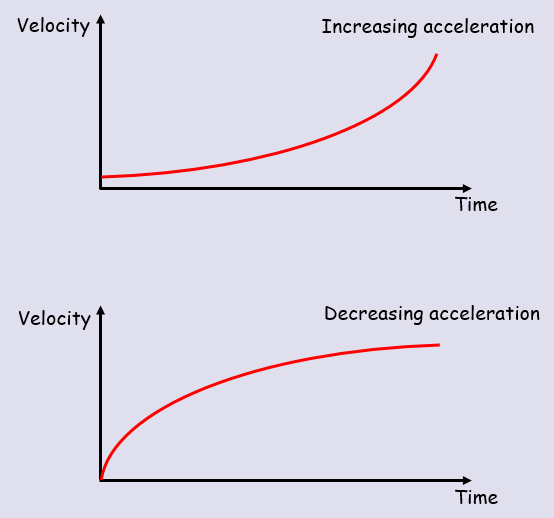 A body moves in a straight line, such that its displacement,  metres, from a point O at time  seconds is given by  for Find the value of  when Find the time taken for the body to return to O.A toy train travels along a straight track, leaving the start of the track at time . It then returns to the start of the track. The distance,  metres, from the start of the track at time  seconds is modelled by: where Explain why there is a time restriction on this modelA body moves in a straight line such that its velocity, , at time  seconds is given by: for Find:The initial velocityThe values of t when the body is instantaneously at restThe value of t when the velocity is 64ms-1The greatest speed of the body in the interval 